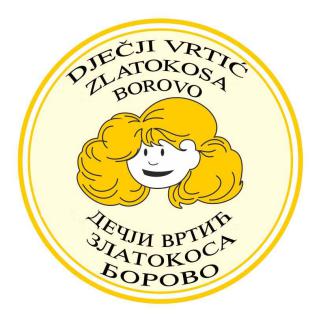 REPUBLIKA  HRVATSKAŽUPANIJA VUKOVARSKO-SRIJEMSKABOROVODječji vrtić ZLATOKOSA BOROVON.Tesle bb, 32 227, BorovoTel. i Fax: 032/439-542e-mail.djecji.vrtic.zlatokosa@vu.t-com.hrKLASA:400-01/19-01/3URBROJ:2196/04-JT-1-01-19-01Borovo, 30.10.2019.Na temelju članka 34. Zakona o fiskalnoj odgovornosti  (Narodne novine br. 111/18) i članka 7. Uredbe o sastavljanju i predaji Izjave o fiskalnoj odgovornosti (Narodne novine br. 95/19)  ravnateljica Dječjeg vrtića ZLATOKOSA BOROVO donosi: PROCEDURU  ZAPRIMANJA I PROVJERE RAČUNA TE PLAĆANJA PO RAČUNIMA U  Dječjem vrtiću  ZLATOKOSA BOROVOČlanak 1.Ovom Procedurom propisuje se postupak zaprimanja i provjere računa te plaćanja po računima u Dječjem vrtiću ZLATOKOSA BOROVO (u daljnjem tekstu Vrtić), osim ako posebnim propisom ili Statutom nije uređeno drugačije.Izrazi koji se koriste u ovoj Proceduri , a imaju rodno značenje, koriste se neutralno i odnose se jednako na muški i ženski rod. Članak 2.	Postupak zaprimanja i provjere računa, te plaćanja po računima u vrtiću, izvodi se po sljedećoj proceduri, osim ako posebnim propisom ili Statutom nije uređeno drugačije:                                     Članak 3. Procedura stupa na snagu i primjenjuje se danom donošenja.  Procedura se objavljuje na oglasnoj ploči i mrežnoj stranici Dječjeg vrtića. RAVNATELJICA: Radmila LatasRed.Br.AKTIVNOSTOPIS AKTIVNOSTIIZVRŠENJEIZVRŠENJEDOKUMENTRed.Br.AKTIVNOSTOPIS AKTIVNOSTIODGOVORNOSTROKDOKUMENT
1.Zaprimanje e- računaRačune zaprima ravnateljica, upisuje datum i parafiraRavnateljicNajviše 10 radnih dana od maila primitka e mailaE-račun
2.Pretvaranje e-računa u papirnati oblikE-računi se štampaju na papiru u PDF-u formi, stavlja se ((prijamni) štambilj, ispis iz aplikacije,ručni upis i sl.)RavnateljicaIstog dana kao i zaprimanje računaVizualizirani e-račun u papirnatom obliku3.Zaprimanje računa u papirnatom oblikuNa zaprimljeni račun upisuje se datum primitka (prijemni)štambilj, ispis iz aplikacije, ručni upis i sl.)RavanateljicaU trenutku zaprimanjaUlazni račun4.Računovo-dstvena kontrola računa Računska (matematička) kontrolaFormalna kontrola (postojanje svih zakonskih elemenata, reference na br.ugovora/narudžbenice/popratnih dokumenata i dr.)Ispravnost sadržaja računa RavnateljicaU trenutku zaprimanja računa najkasnije 5 radnih dana od zaprimanjaVizualizirani e-račun u papirnatom obliku, ulazni račun s privitcima5.E-račun nije prošao formalnu i/ili računsku kontrolu Izrada obavijesti da račun nije prošao formalnu i/ili računsku kontroluRavnateljicaU trenutku zaprimanja računa najkasnije pet radnih dana od zaprimanjaVizualizirani e-račun u papirnatom obliku, ulazni račun s privitcima, obavijest o odbijanju5a.Odbijanje e-računa kroz aplikacijuNakon provjere odbija se račun koji je zaprimljen u elektroničkom obliku ukoliko ne sadrži sve potrebne elemente ili je računski neispravanRavnateljicaU trenutku zaprimanja računa najkasnije pet radnih dana od zaprimanjaE-račun6.Prihvaćanje e-računa kroz aplikacijuNakon provjere u aplikaciji se prihvaća e-račun koji sadrži sve potrebne elemente i račuinski je ispravanRavnateljicaU roku 5 radnih dana od slanja vizualiziranih e-računaE-račun7.Suštinska kontrola e-računa i primljenih ulaznih računaKontrola odgovara li isporučena roba/obavljena usluga/izvedeni radovi vrsti, količini, kvaliteti i ostalim specifikacijama iz ugovora/narudžbenice/ponude i dr. Račun se povezuje s popratnom dokumentacijom – ugovor/narudžbenica/otpremnicaUpisuje se datum kontrole i na računu potpis odgovorne osobe Osoba koja je inicirala/predložila nabavu robe/ korištenje usluge/ izvođenje radovaU trenutku zaprimanja računa, najkasnije sljedećeg radnog danaVizualizirani e-račun u papirnatom obliku, ulazni račun s privitcima8.Odobrenje računa za plaćanje i evidentiranjeUz predočenje dokaza o obavljenoj suštinskoj i računovodstvenoj kontroli računa, odobrava se njegovo plaćanje i evidentiranjeNa račun se upisuje paraf osobe koja ga je odobrilaRavnateljicaNajviše 5 dana od zaprimanja računaračun9.Obrada računaUpis u knjigu ulaznih računa i dodjela broja ulazne faktureRačunovodstvo (Ugovoreni računovodsveni servis)Najviše 10 dana po odobrenju plaćanja i evidentiranjaRačun/knjiga ulaznih računa10.Kontiranje i knjiženjeRazvrstavanje računa prema proračunskim klasifikacijama vrstama rashoda, programima/aktivnostima/projektimaUnos u računovodstvenu aplikacijuRačunovodstvo (Ugovoreni računovodsveni servis)10 dana od zaprimanja računa, najkasnije unutra mjeseca na koji se račun odnosiRačunski plan11.Plaćanje računa Nakon izvršenog plaćanja računa , pečatiranje sa datumom uplateRavnateljicaPrema datumu dospjeća